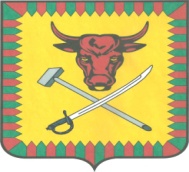 ИЗБИРАТЕЛЬНАЯ КОМИССИЯ МУНИЦИПАЛЬНОГО РАЙОНА «ЧИТИНСКИЙ РАЙОН»ПОСТАНОВЛЕНИЕ30 августа 2018 г.                                                                                № 209Об аннулировании регистрации кандидата на должность Главы муниципального района «Читинский район» Тамбовцева Вячеслава Сергеевича, выдвинутого  избирательным объединением ВСЕРОССИЙСКАЯ ПОЛИТИЧЕСКАЯ ПАРТИЯ «РОДИНА»на выборах 9 сентября 2018 годаНа основании письменного личного заявления Тамбовцева Вячеслава Сергеевича, зарегистрированного кандидатом на выборах Главы муниципального района «Читинский район», о снятии своей кандидатуры, руководствуясь статьей 55 Закона забайкальского края «О муниципальных выборах в Забайкальском крае», избирательная комиссия муниципального района «Читинский район» ПОСТАНОВЛЯЕТ:        1. Аннулировать регистрацию Тамбовцева Вячеслава Сергеевича, зарегистрированного кандидатом на должность Главы муниципального района «Читинский район» на выборах 9 сентября 2018 года.2. Поручить участковым избирательным комиссиям муниципального района «Читинский район» обеспечить вычеркивание в установленном порядке в избирательном бюллетене для голосования на выборах Главы муниципального района «Читинский район» 9 сентября 2018 года и исключение из информационного плаката о кандидатах фамилии, имени и отчества кандидата Тамбовцева Вячеслава Сергеевича и сведений о нем.3. Направить письменное указание в дополнительный офис №8600/070   отделения ПАО «Сбербанк России» о прекращении с 31 августа 2018 года расходных операций по специальному избирательному счету, открытому кандидатом на должность Главы муниципального района «Читинский район» Тамбовцевым Вячеславом Сергеевичем.4. Предложить Тамбовцеву Вячеславу Сергеевичу до представления итогового финансового отчета возвратить неизрасходованные денежные средства избирательного фонда гражданам и юридическим лицам, осуществлявшим добровольные пожертвования в избирательный фонд, пропорционально вложенным ими средствам, закрыть специальный избирательный счет и не позднее 30 сентября 2018 года представить в избирательную комиссию итоговый финансовый отчет о размере своего избирательного фонда, обо всех источниках его формирования, а также обо всех расходах, произведенных за счет средств своего избирательного фонда.5. Направить настоящее постановление Тамбовцеву Вячеславу Сергеевичу, опубликовать в газете «Ингода» и разместить на официальной странице избирательной комиссии муниципального района «Читинский район» в информационно-телекоммуникационной сети «Интернет».6. Разъяснить Тамбовцеву Вячеславу Сергеевичу, что обжалование осуществляется в порядке и сроки, установленные статей 75 Федеральным законом «Об основных гарантиях избирательных прав и права на участие в референдуме граждан Российской Федерации».7. Контроль за исполнением настоящего постановления возложить на секретаря избирательной комиссии муниципального района           «Читинский район» Борисову Т.И.Председатель  избирательной комиссии                                          А.В. Родина Секретарь избирательной комиссии                                             Т.И. Борисова 